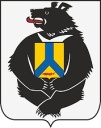 АДМИНИСТРАЦИЯСУЛУКСКОГО СЕЛЬСКОГО ПОСЕЛЕНИЯВерхнебуреинского муниципального районаХабаровского краяПОСТАНОВЛЕНИЕот  12.04.2019 г. № 37п. СулукОб ограничении розничной продажи алкогольной продукции и пива во время проведения праздничных мероприятий 1 и 9 мая 2019 г.  на территории Сулукского сельского поселения Верхнебуреинского района Хабаровского края.	В связи с  проведением 1и 9 мая 2018 года праздничных  мероприятий на территории Сулукского сельского поселения Верхнебуреинского района Хабаровского края, в соответствии с Федеральным законом от 22.11.1995г. № 171-ФЗ «О государственном регулировании производства и оборота этилового спирта, алкогольной и спиртосодержащей продукции и об ограничении потребления (распития) алкогольной продукции», Законом Хабаровского края от 25.11.2015г. « Об ограничении розничной продажи алкогольной продукции в Хабаровском крае» в целях предупреждения нарушений правопорядка и обеспечения общественной безопасности  в период проведения торжественных мероприятий, руководствуясь ст.32 Устава Верхнебуреинского муниципального района Хабаровского края, администрация Сулукского сельского поселения Верхнебуреинского района Хабаровского краяПОСТАНОВЛЯЕТ:Рекомендовать руководителям предприятий розничной торговли всех форм собственности на территории Сулукского сельского поселения Верхнебуреинского района Хабаровского края ограничить розничную продажу алкогольной продукции  и пива 01 мая 2019 г с 10-00часов до 22-00 часов по местному времени и 09 мая 2019 г с 10-00часов до 22-00 часов по местному времениКонтроль над исполнением  настоящего постановления оставляю за собой.Настоящее постановление вступает в силу после его опубликования (обнародования)Глава Сулукскогосельского поселения                                                               С.П. Рябов